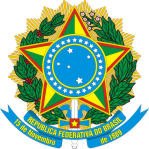 SERVIÇO PÚBLICO FEDERALCONSELHO REGIONAL DE ENGENHARIA E AGRONOMIA DO ESTADO DO ACRE - CREA-ACPARA ESTE FIM, ANEXA:Para o mesmo fim declara:SER(EM) SEU(S) RESPONSÁVEL(EIS) TÉCNICO(S) O(S) SEGUINTES(S) PROFISSIONAL(IS):________________________________ , ___________De___________ De  20____________________________________________________    Assinatura do Representante Legal da Pessoa Jurídica_______________________________________________       Nome e Cargo do RepresentanteR. Isaura Parente, 3085 - Conj. Tangara                                                                          creaac.org.brRio Branco - AC, CEP: 69915-000                                         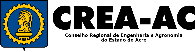 SERVIÇO PÚBLICO FEDERALCONSELHO REGIONAL DE ENGENHARIA E AGRONOMIA DO ESTADO DO ACRE - CREA-ACR. Isaura Parente, 3085 - Conj. Tangara                                                                          creaac.org.brRio Branco - AC, CEP: 69915-000                                         A pessoa Jurídica                                                                                                                                                                 por seu representante legal abaixo assinado, vem mui respeitosamente requerer a esse CREA seu registro, nos termos que dispõe a Resolução n° 1.121, de 13/12/19.Instrumento de construção ou de consolidação de pessoa jurídica devidamente arquivado registrado ou cadastrado em órgão competente, bem como suas alterações.Declaração ou Comprovante de endereço.Anexo I.Declaração ou Comprovante da EmpresaDeclaração Empresas RTDNOMETÍTULOCART.PROFISSIONALRazão Social (Denominação Atual):Objetivo Social: Transcrever na integra, do estatuto ou contrato, a finalidade da empresa, citado no n° da cláusula.Objetivo Social: Transcrever na integra, do estatuto ou contrato, a finalidade da empresa, citado no n° da cláusula.Objetivo Social: Transcrever na integra, do estatuto ou contrato, a finalidade da empresa, citado no n° da cláusula.Componentes da Firma (Em sociedade ltda. Consignar os Sócios e em S/A Diretores)Componentes da Firma (Em sociedade ltda. Consignar os Sócios e em S/A Diretores)Componentes da Firma (Em sociedade ltda. Consignar os Sócios e em S/A Diretores)NOMETÍTULOCART.PROFISSIONALOBS: As informações acima deverão ser prestadas de acordo com contrato ou ata.OBS: As informações acima deverão ser prestadas de acordo com contrato ou ata.OBS: As informações acima deverão ser prestadas de acordo com contrato ou ata.Capital Social atual, conforme cláusula n°Capital Social atual, conforme cláusula n°Capital Social atual, conforme cláusula n°CNPJ (MF)Tel:Endereço completo - Inclusive CEPEndereço completo - Inclusive CEP